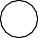 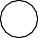 2021 様式	8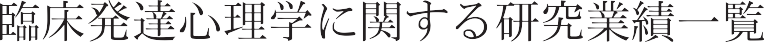 （タイプⅢ用） 2021年	月	日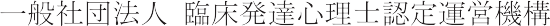 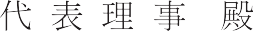 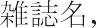 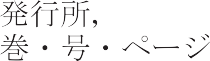 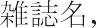 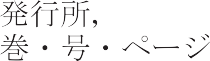 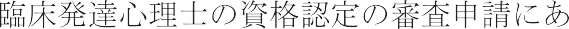 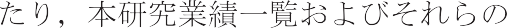 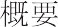 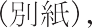 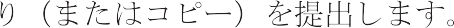 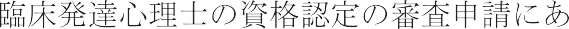 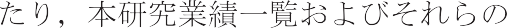 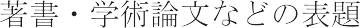 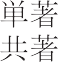 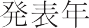 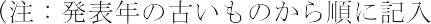 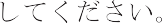 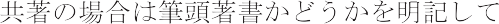 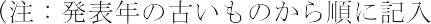 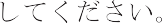 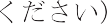 